Your
NamePosition 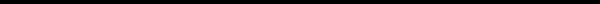 Your addressYour City, CountryYour PhoneYour EmailㅡProfessional SummaryYour experience summary, a short overview of your skills and qualification. This is important to have the intention to catch the employer’s attention in this section. Add any notable work experiences that match what the potential job needs. Keep this section to two to three sentences.ㅡExperienceCompany, company city, company country / PositionMM YYYY - PRESENTYour skills and tasks that relate to the job that you’re applying for.Summarize your experience with three to five bullet points for each job listing.Company, company city, company country / PositionMM YYYY - MM YYYYFocus on major responsibilities and work achievements rather than daily tasks.Focus on your key achievements from your experience, not just listing duties.Company, company city, company country / PositionMM YYYY - MM YYYYTry to emphasize your achievements with action words (example: “Managed team of 12 employees” instead of “Was responsible for a team of 12 employees”).ㅡEducationSchool Name / Degree obtainedMM YYYY - MM YYYY, School locationField of StudySchool Name / Degree obtainedMM YYYY - MM YYYY, School locationField of StudyㅡSkills Your skills match with the job.